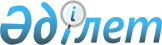 Об уполномоченной организации в области информатизации Республики Казахстан
					
			Утративший силу
			
			
		
					Постановление Правительства Республики Казахстан от 31 декабря 2009 года № 2324. Утратило силу постановлением Правительства Республики Казахстан от 28 января 2013 года № 49

      Сноска. Утратило силу постановлением Правительства РК от 28.01.2013 № 49 (вводится в действие по истечении десяти календарных дней со дня первого официального опубликования).      В соответствии с Законом Республики Казахстан от 11 января 2007 года «Об информатизации» и в целях осуществления организации ведения государственного регистра электронных информационных ресурсов, информационных систем и депозитария, технического обеспечения информационной безопасности государственных информационных систем и государственных информационных ресурсов Правительство Республики Казахстан ПОСТАНОВЛЯЕТ:



      1. Определить уполномоченной организацией в области информатизации Республиканское государственное предприятие на праве хозяйственного ведения «Центр технического сопровождения и анализа в области телекоммуникаций» Министерства связи и информации Республики Казахстан.

      Сноска. Пункт 1 с изменением, внесенным постановлением Правительства РК от 18.05.2010 № 427.



      2. Настоящее постановление вводится в действие со дня подписания.      Премьер-Министр

      Республики Казахстан                       К. Масимов
					© 2012. РГП на ПХВ «Институт законодательства и правовой информации Республики Казахстан» Министерства юстиции Республики Казахстан
				